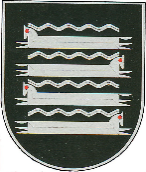 KAIŠIADORIŲ RAJONO SAVIVALDYBĖS ADMINISTRACIJOS DIREKTORIUSĮSAKYMASDĖL DUOMENŲ SUBJEKTO TEISIŲ ĮGYVENDINIMO KAIŠIADORIŲ RAJONO SAVIVALDYBĖS ADMINISTRACIJOJE IR KAIŠIADORIŲ RAJONO SAVIVALDYBĖS TARYBOS IR MERO SEKRETORIATE TAISYKLIŲ PATVIRTINIMO2018 m. gruodžio 6 d. Nr. V1E - 1460KaišiadorysVadovaudamasis Lietuvos Respublikos vietos savivaldos įstatymo 29 straipsnio 8 dalies 2 punktu, 2016 m. balandžio 27 d. Europos Parlamento ir Tarybos reglamentu (ES) 2016/679 dėl fizinių asmenų apsaugos tvarkant asmens duomenis ir dėl laisvo tokių duomenų judėjimo ir kuriuo panaikinama Direktyva 95/46/EB, Lietuvos Respublikos asmens duomenų teisinės apsaugos įstatymu bei Duomenų subjekto teisių įgyvendinimo pavyzdinėmis taisyklėmis, patvirtintomis Valstybinės duomenų apsaugos inspekcijos direktoriaus 2018 m. liepos 9 d. įsakymu Nr. 1T-63(1.12.E) „Dėl Duomenų subjekto teisių įgyvendinimo pavyzdinių taisyklių patvirtinimo“:1. T v i r t i n u  Duomenų subjekto teisių įgyvendinimo Kaišiadorių rajono savivaldybės administracijoje ir Kaišiadorių rajono savivaldybės tarybos ir mero sekretoriate taisykles (pridedama).2. P a v e d u  Savivaldybės administracijos struktūrinių ir teritorinių padalinių vadovams supažindinti pavaldžius darbuotojus, o Savivaldybės tarybos ir mero sekretoriato darbuotojams bei, į struktūrinius padalinius neįeinantiems valstybės tarnautojams susipažinti su Duomenų subjekto teisių įgyvendinimo Kaišiadorių rajono savivaldybės administracijoje ir Kaišiadorių rajono savivaldybės tarybos ir mero sekretoriate taisyklėmis. 3. Šis įsakymas per vieną mėnesį nuo jo įsigaliojimo dienos gali būti skundžiamas Lietuvos administracinių ginčų komisijos Kauno apygardos skyriui Lietuvos Respublikos ikiteisminio administracinių ginčų nagrinėjimo tvarkos įstatymo nustatyta tvarka arba Regionų apygardos administracinio teismo Kauno rūmams Lietuvos Respublikos administracinių bylų teisenos įstatymo nustatyta tvarka.Administracijos direktorius		                                 Antanas LukoševičiusParengėValdas Tatarūnas2018-12-06                                                                                PATVIRTINTA                                                                                Kaišiadorių rajono savivaldybės                                                                                  administracijos direktoriaus                                                                                2018 m. gruodžio 6 d. įsakymu Nr. V1E - 1460 DUOMENŲ SUBJEKTO TEISIŲ ĮGYVENDINIMO KAIŠIADORIŲ RAJONO SAVIVALDYBĖS ADMINISTRACIJOJE IR KAIŠIADORIŲ RAJONO SAVIVALDYBĖS TARYBOS IR MERO SEKRETORIATE TAISYKLĖSI SKYRIUSBENDROSIOS NUOSTATOS1. Duomenų subjekto teisių įgyvendinimo Kaišiadorių rajono savivaldybės administracijoje ir Kaišiadorių rajono savivaldybės tarybos ir mero sekretoriate taisyklių (toliau – Taisyklės) tikslas – reglamentuoti duomenų subjekto teisių įgyvendinimo Kaišiadorių rajono savivaldybės administracijoje (toliau – Savivaldybės administracija) ir Kaišiadorių rajono savivaldybės tarybos ir mero sekretoriate (toliau – Savivaldybės tarybos ir mero sekretoriatas) tvarką, siekiant įgyvendinti atskaitomybės principą.2. Įgyvendinant duomenų subjekto teises, vadovaujamasi 2016 m. balandžio 27 d. Europos Parlamento ir Tarybos reglamentu (ES) 2016/679 dėl fizinių asmenų apsaugos tvarkant asmens duomenis ir dėl laisvo tokių duomenų judėjimo ir kuriuo panaikinama Direktyva 95/46/EB (toliau – Reglamentas (ES) 2016/679), Lietuvos Respublikos asmens duomenų teisinės apsaugos įstatymu bei Duomenų subjekto teisių įgyvendinimo pavyzdinėmis taisyklėmis, patvirtintomis Valstybinės duomenų apsaugos inspekcijos direktoriaus 2018 m. liepos 9 d. įsakymu Nr. 1T-63(1.12.E) „Dėl Duomenų subjekto teisių įgyvendinimo pavyzdinių taisyklių patvirtinimo“.3. Duomenų subjektas – fizinis asmuo, kurio tapatybę tiesiogiai arba netiesiogiai galima nustatyti, visų pirma pagal identifikatorių, kaip antai vardą ir pavardę, asmens identifikavimo numerį, buvimo vietos duomenis ir interneto identifikatorių arba pagal vieną ar kelis to fizinio asmens fizinės, fiziologinės, genetinės, psichinės, ekonominės, kultūrinės ar socialinės tapatybės požymius.4. Duomenų subjekto teisių įgyvendinimas – tai tinkamų priemonių visuma, kuriomis visą informaciją ir visus pranešimus, susijusius su duomenų tvarkymu, duomenų subjektui yra pateikiama glausta, skaidria, suprantama forma, aiškia ir paprasta kalba. Informacija pateikiama žodžiu, raštu ar kitomis priemonėmis, įskaitant elektroninę formą.5. Taisyklėse vartojamos sąvokos atitinka Reglamente (ES) 2016/679 vartojamas sąvokas.II SKYRIUSTEISĖ GAUTI INFORMACIJĄ APIE DUOMENŲ TVARKYMĄ6. Informacija apie Savivaldybės administracijoje ir Savivaldybės tarybos ir mero sekretoriate atliekamą duomenų subjekto asmens duomenų tvarkymą, nurodyta Reglamento (ES) 2016/679 13 ir 14 straipsniuose, pateikiama Kaišiadorių rajono savivaldybės interneto puslapyje. 7. Informacija apie duomenų subjekto asmens duomenų tvarkymą pateikiama asmens duomenų gavimo metu (2 priedas).8. Kai duomenų subjekto asmens duomenys renkami netiesiogiai iš duomenų subjekto, apie šio duomenų subjekto asmens duomenų tvarkymą informuojama (3 priedas):8.1. per pagrįstą laikotarpį nuo asmens duomenų gavimo, bet ne vėliau kaip per vieną mėnesį, atsižvelgiant į konkrečias asmens duomenų tvarkymo aplinkybes; 8.2. jeigu asmens duomenys bus naudojami ryšiams su duomenų subjektu palaikyti – ne vėliau kaip pirmą kartą susisiekiant su tuo duomenų subjektu; 8.3. jeigu numatoma asmens duomenis atskleisti kitam duomenų gavėjui – ne vėliau kaip atskleidžiant duomenis pirmą kartą. III SKYRIUSTEISĖ SUSIPAŽINTI SU DUOMENIMIS9. Savivaldybės administracija ar Savivaldybės tarybos ir mero sekretoriatas, esant duomenų subjekto prašymui įgyvendinti teisę susipažinti su savo asmens duomenimis, turi pateikti:9.1. informaciją, ar duomenų subjekto asmens duomenys tvarkomi ar ne;9.2. su asmens duomenų tvarkymu susijusią informaciją, numatytą Reglamento (ES) 2016/679 15 straipsnio 1 ir 2 dalyse, jeigu duomenų subjekto asmens duomenys tvarkomi;9.3. tvarkomų asmens duomenų kopiją.10. Duomenų subjektas turi teisę prašyti, kad jam būtų pateikta tvarkomų asmens duomenų kopija ir kita forma, nei pateikia Savivaldybės administracija ir Savivaldybės tarybos ir mero sekretoriatas, tačiau už tai gali būti imamas mokestis, apskaičiuotas pagal administracines išlaidas.IV SKYRIUSTEISĖ REIKALAUTI IŠTAISYTI DUOMENIS11. Duomenų subjektas, vadovaudamasis Reglamento (ES) 2016/679 16 straipsniu, turi teisę reikalauti, kad bet kokie jo tvarkomi netikslūs asmens duomenys būtų ištaisyti, o neišsamūs papildyti.12. Siekdami įsitikinti, kad tvarkomi duomenų subjekto asmens duomenys yra netikslūs ar neišsamūs, Savivaldybės administracija ar Savivaldybės tarybos ir mero sekretoriatas gali duomenų subjekto paprašyti pateikti tai patvirtinančius įrodymus.13. Jeigu duomenų subjekto asmens duomenys (ištaisyti pagal duomenų subjekto prašymą) buvo perduoti duomenų gavėjams, Savivaldybės administracija ar Savivaldybės tarybos ir mero sekretoriatas šiuos duomenų gavėjus apie tai informuoja, nebent tai būtų neįmanoma ar pareikalautų neproporcingų pastangų. Duomenų subjektas turi teisę prašyti, kad jam būtų pateikta informacija apie tokius duomenų gavėjus.V SKYRIUSTEISĖ REIKALAUTI IŠTRINTI DUOMENIS („TEISĖ BŪTI PAMIRŠTAM“)14. Duomenų subjektas turi teisę kreiptis su prašymu ištrinti jo asmens duomenis, jeigu yra vienas iš šių pagrindų:14.1. asmens duomenys nebėra reikalingi tikslams, kurie buvo nustatyti, prieš renkant asmens duomenis;14.2 duomenų subjektas atšaukia sutikimą, kuriuo vadovaujantis buvo grindžiamas duomenų subjekto asmens duomenų tvarkymas, ir nėra jokio kito teisinio pagrindo tvarkyti duomenų subjekto asmens duomenis;14.3. duomenų subjektas nesutinka su savo asmens duomenų tvarkymu pagal Reglamento (ES) 2016/679 21 straipsnio 1 dalį ir nėra viršesnių teisėtų priežasčių tvarkyti asmens duomenis;14.4. asmens duomenys buvo tvarkomi neteisėtai;14.5. asmens duomenys turi būti ištrinti, laikantis įstatymuose ir kituose teisės aktuose nustatytos teisinės prievolės.15. Duomenų subjekto teisė reikalauti ištrinti asmens duomenis („teisė būti pamirštam“) gali būti neįgyvendinta Reglamento (ES) 2016/679 17 straipsnio 3 dalyje numatytais atvejais.16. Jeigu duomenų subjekto asmens duomenys (ištrinti pagal duomenų subjekto prašymą) buvo perduoti duomenų gavėjams, Savivaldybės administracija ar Savivaldybės tarybos ir mero sekretoriatas šiuos duomenų gavėjus apie tai informuoja, nebent tai būtų neįmanoma ar pareikalautų neproporcingų pastangų. Duomenų subjektas turi teisę prašyti, kad jam būtų pateikta informacija apie tokius duomenų gavėjus.VI SKYRIUSTEISĖ APRIBOTI DUOMENŲ TVARKYMĄ17. Reglamento (ES) 2016/679 18 straipsnio 1 dalyje numatytais atvejais Savivaldybės administracija ar Savivaldybės tarybos ir mero sekretoriatas privalo įgyvendinti duomenų subjekto teisę apriboti jo asmens duomenų tvarkymą.18. Asmens duomenys, kurių tvarkymas apribotas, yra saugomi, o prieš tokio apribojimo panaikinimą duomenų subjektas yra informuojamas elektroninių ryšių priemonėmis arba raštu.19. Jeigu duomenų subjekto asmens duomenys (kurių tvarkymas apribotas pagal duomenų subjekto prašymą) buvo perduoti duomenų gavėjams, Savivaldybės administracija ar Savivaldybės tarybos ir mero sekretoriatas šiuos duomenų gavėjus apie tai informuoja, nebent tai būtų neįmanoma ar pareikalautų neproporcingų pastangų. Duomenų subjektas turi teisę prašyti, kad jam būtų pateikta informacija apie tokius duomenų gavėjus.VII SKYRIUSTEISĖ Į DUOMENŲ PERKELIAMUMĄ20. Duomenų subjektas turi teisę kreiptis į Savivaldybės administraciją ar Savivaldybės tarybos ir mero sekretoriatą su prašymu gauti su juo susijusius asmens duomenis ir turi teisę prašyti persiųsti tvarkomus jo asmens duomenis kitam duomenų valdytojui, jeigu yra visos šios sąlygos:20.1. duomenų subjekto asmens duomenų tvarkymas yra grindžiamas duomenų subjekto sutikimu arba vykdoma sutartimi tarp Savivaldybės administracijos ar Savivaldybės tarybos ir mero sekretoriato ir duomenų subjekto;20.2. asmens duomenys yra tvarkomi automatizuotomis priemonėmis;20.3. duomenų subjektas asmens duomenis, kuriuos ketina persiųsti kitam duomenų valdytojui, pateikė Savivaldybės administracijai ir Savivaldybės tarybos ir mero sekretoriatui pats arba per atstovą;20.4. duomenų subjektas pateikė asmens duomenis susistemintu, įprastai naudojamu ir kompiuteriu skaitomu formatu.21. Duomenų subjektas teisės į duomenų perkeliamumą neturi tų asmens duomenų atžvilgiu, kurie tvarkomi neautomatiniu būdu susistemintose rinkmenose, pavyzdžiui, popierinėse bylose.22. Duomenų subjektas, kreipdamasis dėl teisės į duomenų perkeliamumą, turi nurodyti, ar pageidauja, kad jo asmens duomenys būtų persiųsti jam ar kitam duomenų valdytojui.23. Pagal duomenų subjekto prašymą perkelti jo asmens duomenys nėra automatiškai ištrinami. Jeigu duomenų subjektas to pageidauja, turi kreiptis į duomenų valdytoją dėl teisės reikalauti ištrinti duomenis („teisės būti pamirštam“) įgyvendinimo.VIII SKYRIUSTEISĖ NESUTIKTI SU DUOMENŲ TVARKYMU24. Jeigu Savivaldybės administracija ar Savivaldybės tarybos ir mero sekretoriatas duomenų subjekto asmens duomenis tvarko, siekdami įgyvendinti teisėtus Savivaldybės administracijos ar Savivaldybės tarybos ir mero sekretoriato interesus, duomenų subjektas turi teisę kreiptis į Savivaldybės administraciją ar Savivaldybės tarybos ir mero sekretoriatą dėl nesutikimo, kad Savivaldybės administracija ar Savivaldybės tarybos ir mero sekretoriatas tvarkytų jo asmens duomenis.25. Savivaldybės administracija ar Savivaldybės tarybos ir mero sekretoriatas, gavę duomenų subjekto prašymą, privalo nedelsdami, bet ne vėliau kaip per 10 darbo dienų nuo prašymo gavimo dienos, nustatyti, ar duomenų subjekto pateiktas prašymas yra pagrįstas.26. Jeigu yra nustatoma, kad duomenų subjekto pateiktas prašymas yra pagrįstas, Savivaldybės administracija ar Savivaldybės tarybos ir mero sekretoriatas privalo informuoti duomenų subjektą, kad jo prašymas bus įvykdytas.27. Jeigu yra nustatoma, kad duomenų subjekto prašymas yra nepagrįstas, Savivaldybės administracija ar Savivaldybės tarybos ir mero sekretoriatas privalo atsakyme argumentuotai įrodyti, kad duomenų subjekto asmens duomenys yra tvarkomi dėl pagrįstų ir teisėtų tikslų, kurie yra viršesni už duomenų subjekto interesus arba jeigu asmens duomenys yra reikalingi pareikšti, vykdyti ar apginti teisinius reikalavimus.IX SKYRIUSPRAŠYMO ĮGYVENDINTI DUOMENŲ SUBJEKTO TEISES PATEIKIMAS 28. Kreiptis dėl duomenų subjekto teisių įgyvendinimo duomenų subjektas turi teisę žodžiu arba raštu, pateikdamas prašymą asmeniškai, paštu ar elektroninėmis priemonėmis29. Jeigu dėl duomenų subjekto teisių įgyvendinimo kreipiamasi žodžiu ar prašymas pateiktas raštu asmeniškai, duomenų subjektas turi patvirtinti savo tapatybę pateikdamas asmens tapatybę patvirtinantį dokumentą. To nepadarius, duomenų subjekto teisės nėra įgyvendinamos.30. Jeigu dėl duomenų subjekto teisių įgyvendinimo kreipiamasi raštu, pateikiant prašymą paštu, tuomet kartu su prašymu turi būti pateikta notaro patvirtinta asmens tapatybę patvirtinančio dokumento kopija. Teikiant prašymą elektroninėmis priemonėmis, prašymas turi būti pasirašytas kvalifikuotu elektroniniu parašu arba jis turi būti suformuotas elektroninėmis priemonėmis, kurios leidžia užtikrinti teksto vientisumą ir nepakeičiamumą. 31. Prašymas įgyvendinti duomenų subjekto teises turi būti įskaitomas, asmens pasirašytas, jame turi būti nurodyti duomenų subjekto vardas, pavardė, adresas ir (ar) kiti kontaktiniai duomenys ryšiui palaikyti ar kuriais pageidaujama gauti atsakymą dėl duomenų subjekto teisių įgyvendinimo. 32. Savo teises duomenų subjektas gali įgyvendinti pats arba per atstovą.33. Asmens atstovas prašyme turi nurodyti savo vardą, pavardę, adresą ir (ar) kitus kontaktinius duomenis ryšiui palaikyti, kuriais asmens atstovas pageidauja gauti atsakymą, taip pat atstovaujamo asmens vardą, pavardę ir adresą bei pateikti atstovavimą patvirtinantį dokumentą ar jo kopiją.34. Esant abejonių dėl duomenų subjekto tapatybės, duomenų valdytojas prašo papildomos informacijos, reikalingos ja įsitikinti.35. Kreipiantis raštu dėl duomenų subjekto teisių įgyvendinimo, duomenų subjektas turi pateikti nurodytos formos prašymą (1 priedas).36. Visais klausimais, susijusiais su duomenų subjekto asmens duomenų tvarkymu ir naudojimusi savo teisėmis pažeidimo, duomenų subjektas turi teisę kreiptis į duomenų apsaugos pareigūną Valdą Tatarūną, tel. (8 346)  20 233, el. p. valdas.tatarunas@kaisiadorys.lt. Siekiant užtikrinti Reglamento (ES) 2016/679 38 straipsnio 5 dalyje įtvirtintą konfidencialumą, kreipiantis į duomenų apsaugos pareigūną paštu, ant voko užrašoma, kad korespondencija skirta duomenų apsaugos pareigūnui.X SKYRIUSPRAŠYMO ĮGYVENDINTI DUOMENŲ SUBJEKTO TEISES NAGRINĖJIMAS37. Gavus duomenų subjekto prašymą, ne vėliau kaip per vieną mėnesį nuo prašymo gavimo, jam pateikiama informacija apie tai, kokių veiksmų buvo imtasi pagal gautą prašymą. Jeigu bus vėluojama pateikti informaciją, per nurodytą terminą duomenų subjektas informuojamas apie tai, nurodant vėlavimo priežastis.38. Jeigu prašymas pateiktas nesilaikant Taisyklių IX skyriuje nustatytos tvarkos ir reikalavimų, jis nenagrinėjamas, ir nedelsiant, bet ne vėliau kaip per 10 darbų dienų, duomenų subjektas apie tai informuojamas nurodant priežastis.39. Jeigu prašymo nagrinėjimo metu nustatoma, jog duomenų subjekto teisės yra apribotos Reglamento (ES) 2016/679 23 straipsnio 1 dalyje numatytais pagrindais, duomenų subjektas apie tai informuojamas.40. Informacija pagal duomenų subjekto prašymą dėl jo teisių įgyvendinimo pateikiama valstybine kalba.41. Visi veiksmai pagal duomenų subjekto prašymus įgyvendinti duomenų subjekto teises atliekami ir informacija teikiama nemokamai.42. Savivaldybės administracijos ar Savivaldybės tarybos ir mero sekretoriato veiksmus ar neveikimą įgyvendinant duomenų subjekto teises duomenų subjektas turi teisę skųsti pats arba duomenų subjekto atstovas, taip pat jo įgaliota ne pelno įstaiga, organizacija ar asociacija, atitinkanti Reglamento (ES) 2016/679 80 straipsnio reikalavimus, Valstybinei duomenų apsaugos inspekcijai, A. Juozapavičius g. 6, Vilnius, el. paštas ada@ada.lt, interneto svetainė www.ada.lt, arba Regionų apygardos administracinio teismo Kauno rūmams (A. Mickevičiaus g. 8A, 44312 Kaunas) Lietuvos Respublikos administracinių bylų teisenos įstatymo nustatyta tvarka. 43. Dėl duomenų subjekto teisių pažeidimo patyrus materialinę ar nematerialinę žalą, duomenų subjektas turi teisę į kompensaciją, dėl kurios priteisimo turi teisę kreiptis į Kauno apylinkės teismo Kaišiadorių rūmus (Gedimino g. 87, LT-56144 Kaišiadorys) civilinio proceso tvarka.___________________       Duomenų subjekto teisių įgyvendinimo        Kaišiadorių rajono savivaldybės administracijoje       ir Kaišiadorių rajono savivaldybės tarybos ir       mero sekretoriate taisyklių        1 priedas(Prašymo įgyvendinti duomenų subjekto teisių forma)(Duomenų subjekto vardas, pavardė)(Adresas ir (ar) kiti kontaktiniai duomenys (telefono ryšio numeris ar el. pašto adresas (nurodoma pareiškėjui pageidaujant)(Atstovas ir atstovavimo pagrindas, jeigu prašymą pateikia duomenų subjekto atstovas)Kaišiadorių rajono savivaldybėsadministracijos direktoriui(Duomenų valdytojo pavadinimas)PRAŠYMASĮGYVENDINTI DUOMENŲ SUBJEKTO TEISĘ (-ES)___________(Data)________(Vieta)1.	Prašau įgyvendinti šią (šias) duomenų subjekto teisę (-es):(Tinkamą langelį pažymėkite kryželiu):	Teisę gauti informaciją apie duomenų tvarkymą	Teisę susipažinti su duomenimis	Teisę reikalauti ištaisyti duomenis	Teisę reikalauti ištrinti duomenis („teisė būti pamirštam“)	Teisę apriboti duomenų tvarkymą	Teisę į duomenų perkeliamumą	Teisę nesutikti su duomenų tvarkymu	Teisę reikalauti, kad nebūtų taikomas tik automatizuotu duomenų tvarkymu, įskaitant profiliavimą, grindžiamas sprendimas2.	Nurodykite, ko konkrečiai prašote ir pateikite kiek įmanoma daugiau informacijos, kuri leistų tinkamai įgyvendinti Jūsų teisę (-es) (pavyzdžiui, jeigu norite gauti asmens duomenų kopiją, nurodykite, kokių konkrečiai duomenų (pavyzdžiui, 2018 m. x mėn. x d. elektroninio pašto laiško kopiją, 2018 m. x mėn. x d. vaizdo įrašą (x val. x min. – x val. x min.) kopiją pageidaujate gauti; jeigu norite ištaisyti duomenis, nurodykite, kokie konkrečiai Jūsų asmens duomenys yra netikslūs; jeigu nesutinkate, kad būtų tvarkomi Jūsų asmens duomenys, tuomet nurodykite argumentus, kuriais grindžiate savo nesutikimą, nurodykite dėl kokio konkrečiai duomenų tvarkymo nesutinkate; jeigu kreipiatės dėl teisės į duomenų perkeliamumą įgyvendinimo, prašome nurodyti, kokių duomenų atžvilgiu šią teisę pageidaujate įgyvendinti, ar pageidaujate juos perkelti į savo įrenginį ar kitam duomenų valdytojui, jeigu pastarajam, tuomet  nurodykite kokiam):_______________________________________________________________________________________________________________________________________________________________________________________________________________________________________________________________________________________________________________________________________________________________________________________________________________________________________________________________________________________________________________________________________________________________________________________________________________________________________________________________________________________________________________________________________________________________________________________________________________________________________________________________________________________________________________________________________________________________________________________________________________________________________________________________________________________________________________________________________________________________________________________________________________________________________________________________________________________________________________________________.PRIDEDAMA:1.	_________________________________________________________________________.2.	_________________________________________________________________________.3.	_________________________________________________________________________.4.	_________________________________________________________________________.__________                         _____________________________(Parašas)                                                    (Vardas, pavardė)Duomenų subjekto teisių įgyvendinimo Kaišiadorių rajono savivaldybės administracijoje ir Kaišiadorių rajono savivaldybės tarybos irmero sekretoriate taisyklių                                                      2 priedas(Informacinio pranešimo duomenų subjektui, kai duomenys renkami iš duomenų subjekto, forma)Pranešimas parengiamas pagal žemiau pateiktą formą bei instrukciją naudojantis konkrečių tvarkomų duomenų tvarkymo įrašu:Duomenų subjekto teisių įgyvendinimo Kaišiadorių rajono savivaldybės administracijojeir Kaišiadorių rajono savivaldybės tarybos irmero sekretoriate taisyklių3 priedas(Informacinio pranešimo duomenų subjektui, kai duomenys renkami ne iš duomenų subjekto, forma)Pranešimas parengiamas pagal žemiau pateiktą formą bei instrukciją naudojantis konkrečių tvarkomų duomenų tvarkymo įrašu:Duomenų valdytojasKaišiadorių rajono savivaldybės administracija (juridinio asmens kodas 188773916), Katedros g. 4, LT-56121 Kaišiadorys, tel.: (8 346) 20 480; (8 346) 20 441Duomenų apsaugos pareigūnasValdas Tatarūnas, tel. (8 346) 20 233, el. paštas valdas.tatarunas@kaisiadorys.ltDuomenų tvarkymo tikslas Nurodyti duomenų tvarkymo tiksląDuomenų tvarkymo teisinis pagrindasNurodyti teisės aktą, kurio pagrindu tvarkomi asmens duomenys, ar kitą teisinį pagrindąDuomenų gavėjai Nurodyti, jei yra, duomenų gavėjus ar duomenų gavėjų  kategorijasDuomenų perdavimas tretiesiems asmenimsNurodyti, ar asmens duomenys bus perduoti į trečiąją valstybę ar tarptautinę organizacijąAsmens duomenų saugojimo terminasNurodyti asmens duomenų saugojimo terminąDuomenų subjekto teisėsInformuojame, jog jūs turite teisę:susipažinti su jūsų  tvarkomais asmens duomenimis;prašyti patikslinti netikslius duomenis;apriboti duomenų tvarkymą;nesutikti, kad asmens duomenys būtų tvarkomi.Teisė pateikti skundą priežiūros institucijaiInformuojame, jog duomenų subjektas  turi teisę kreiptis į Valstybinę duomenų apsaugos inspekciją dėl galimai pažeistų jo teisių bei galimai netinkamo asmens duomenų tvarkymo.Duomenų tvarkymas kitu tiksluInformuojame, jeigu duomenis toliau ketinama tvarkyti kitu tikslu nei tas, kuriuo asmens duomenys buvo renkami. Taikomos inžinerinės ir organizacinės apsaugos priemonėsInformuojame, kokios taikomos apsaugos priemonės, kurios užtikrina asmens duomenų saugumąDuomenų valdytojas  Kaišiadorių rajono savivaldybės administracija, (juridinio asmens kodas 188773916), Katedros g. 4, LT- 56121 Kaišiadorys, tel.: (8 346) 20 480; (8 346) 20 441Duomenų apsaugos pareigūnasValdas Tatarūnas, tel. (8 346) 20 233, el. paštas valdas.tatarunas@kaisiadorys.ltDuomenų tvarkymo tikslasNurodyti duomenų tvarkymo tiksląDuomenų tvarkymo teisinis pagrindasNurodyti teisės aktą, kurio pagrindu tvarkomi asmens duomenys, ar kitą teisinį pagrindąAsmens duomenų kategorijosNurodyti tvarkomų asmens duomenų kategorijasGaunamų asmens duomenų šaltiniaiInformuoti iš kur gaunami asmens duomenysDuomenų gavėjaiNurodyti, jei yra, duomenų gavėjus ar duomenų gavėjų  kategorijasDuomenų perdavimas tretiesiems asmenimsNurodyti, ar asmens duomenys bus perduoti į trečiąją valstybę ar tarptautinę organizacijąAsmens duomenų saugojimo terminasNurodyti asmens duomenų saugojimo terminąDuomenų subjekto teisėsInformuojame, jog jūs turite teisę:susipažinti su jūsų  tvarkomais asmens duomenimis;prašyti patikslinti netikslius duomenis;apriboti duomenų tvarkymą;nesutikti, kad asmens duomenys būtų tvarkomiTeisė pateikti skundą priežiūros institucijaiInformuojame, jog duomenų subjektas  turi teisę kreiptis į Valstybinę duomenų apsaugos inspekciją dėl galimai pažeistų jo teisių bei galimai netinkamo asmens duomenų tvarkymoDuomenų tvarkymas kitu tiksluInformuojame, jeigu duomenis toliau ketinama tvarkyti kitu tikslu nei tas, kuriuo asmens duomenys buvo renkami. Taikomos inžinerinės ir organizacinės apsaugos priemonėsInformuojame, kokios taikomos apsaugos priemonės, kurios užtikrina asmens duomenų saugumą